    КЫРГЫЗ  РЕСПУБЛИКАСЫ	                                              КЫРГЫЗСКАЯ  РЕСПУБЛИКА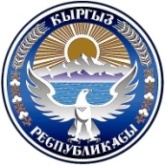                    ЧҮЙ  ОБЛУСУ                                                                        ЧУЙСКАЯ  ОБЛАСТЬЖАЙЫЛ  РАЙОНУ					     ЖАЙЫЛСКИЙ  РАЙОНКРАСНЫЙ ВОСТОК				                      КРАСНОВОСТОЧНЫЙАЙЫЛДЫК  КЕҢЕШИ				              АЙЫЛНЫЙ  КЕНЕШТОКТОМПОСТАНОВЛЕНИЕ2019 –жыл  6 сентябрь  № 14/2                                                        Кара-Балта ш.Мамлекеттик айрым ыйгарым укуктардын келишимин бекитүү жөнүндө    Жергиликтүү өз алдынча башкаруу  органдары менен келишим түзүү үчүн айылдык кеңеш менен бекитилген “Мамлекеттик айрым ыйгарым укуктарды жергиликтүү өз алдынча башкаруу органдары тарабынан өткөрүп берүү боюнча келишимин бекитүү жөнүндө” Красный Восток айыл аймагынын башчысы  - Э.Алыбаевдин маалыматын угуп, Кыргыз Республикасынын “Жергиликтүү өз алдынча башкаруу жөнүндө” Мыйзамынын 20-беренесине ылайык жана Кыргыз Республикасынын Өкмөтүнүн 2014-жылдын 17-мартындагы №145  “Жергиликтүү өз алдынча башкаруу  органдары тарабынан айрым мамлекеттик ыйгарым укуктарды өткөрүп берүү жөнүндө” токтомун аткаруу үчүн, Красный Восток айылдык кеңешинин жыйыны токтом кылат:1. Салыктык укук  мамилелери чөйрөсүндө Кыргыз Республикасынын Өкмөтүнө караштуу мамлекеттик салык кызматы менен мамлекеттик айрым ыйгарым укуктарды жергиликтүү өз алдынча башкаруу органдарына өткөрүп  берүү жөнүндө келишим бекитилсин.2. Ыйгарым укуктарды өткөрүп берүү жөнүндө келишим Кыргыз Республикасынын Өкмөтүнө караштуу мамлекеттик салык кызматына жөнөтүлсүн.Айылдык Кеңештин төрагасы 				   Б.Закиров